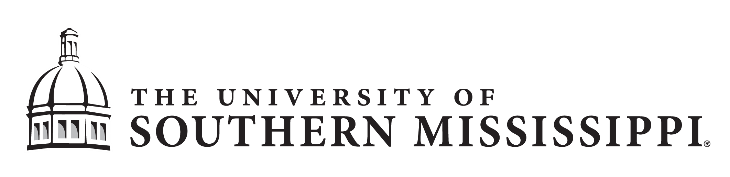 Office of the ProvostProvost Function/Event Attendance RequestPlease complete and return this form electronically, via email to Bethanie.DeFatta@usm.edu. Please do not send a hard copy. Event NameEvent DateStart Time End Time LocationRequested Arrival Time Time for Remarks or IntroductionsBrief Description of the Event(include background, names of any university, state or community leaders)Brief Description of the Event(include background, names of any university, state or community leaders)Brief Description of the Event(include background, names of any university, state or community leaders)Brief Description of the Event(include background, names of any university, state or community leaders)Brief Description of the Event(include background, names of any university, state or community leaders)Brief Description of the Event(include background, names of any university, state or community leaders)Person making request (Name, email address, phone)(Name, email address, phone)(Name, email address, phone)(Name, email address, phone)(Name, email address, phone)Event Contact NameEvent Contact NumberContact Email